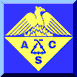 ALABAMA LOCAL SECTIONUNDERGRADUATE STUDENT TRAVEL AWARD APPLICATIONDeadline:  Eight (8) weeks prior to meeting dateName:  (Last, Middle, First)Contact Information:  E-mail address:Mailing Address:Cell Phone:College/University:# of years completed in degree program:Advisor’s Name:Information on meeting at which you plan to present:Name:Location:Date:List of prior meetings at which you have given oral or poster presentations:b.c.Estimated costs in attending the meeting (do NOT include meals)	*Maximum award request from the Alabama Local Section is $500 I have reviewed this application and verified that it is true and correct.  Both advisor and applicant must sign and date.  If funds are being received from the department, the department chair must sign and date.Applicant:								Date	Advisor								DateDepartment chair:							DateAbstract (Use standard ACS abstract format, 150 words maximum)	Has this abstract been submitted in time for the inclusion of your paper/poster presentation in the meeting program?	__ yes,  __no *Maximum Travel Award Request is $500.Submitted this completed form by email attachment to kshaughn@ua.edu   VERY IMPORTANT: The subject of the email should be: "Student Travel Award, LASTNAME OF APPLICANT" .  For example:  Student Travel Award, WILSONExpenseCost, $Source of Funds$ From SourcesTransportationFrom Dep’tRegistrationFrom AdvisorHotelOthersOtherAlabama LS request*TOTALTOTAL